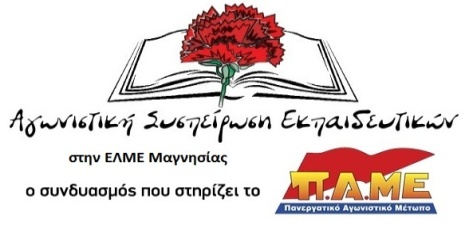 Αυτές τις μέρες σε εφιάλτη  εξελίσσεται η υπόθεση της αποπληρωμής των χρεών για ύδρευση σχολείων του πολεοδομικού συγκροτήματος του Βόλου στη ΔΕΥΑΜΒ. Με σχετική «όχληση» εν είδη τελεσιγράφου, η ΔΕΥΑΜΒ, αφού όπως αναφέρει στο έγγραφό της προς τα σχολεία, «…κατόπιν συνεννόησης με τη Σχολική Επιτροπή Πρωτοβάθμιας και Δευτεροβάθμιας Εκπαίδευσης…», δηλ. με τη σύμφωνη γνώμη του Δήμου Βόλου,  ζητάει από αυτά να προβούν σε «…διευθέτηση των οικονομικών εκκρεμοτήτων…» και να υποβάλουν αίτηση διακανονισμού την οποία θα αποστείλουν στην «…ΔΕΥΑΜΒ μέχρι 5/4/2019».Τα ποσά που καλούνται να πληρώσουν τα σχολεία είναι τεράστια και ξεκινούν στην καλύτερη περίπτωση από 8.000-10.000€ ενώ σε πολλές περιπτώσεις (συγκροτήματα σχολείων) ξεπερνούν τις 40 χιλιάδες ευρώ και σε κάποια ίσως και πολύ παραπάνω. Η σημερινή δημοτική αρχή που συνέβαλε και αυτή   στη μετατροπή  του νερού από κοινωνικό αγαθό, σε πανάκριβο εμπόρευμα δε διστάζει να βάλει το «πιστόλι» της οφειλής στον κρόταφο των σχολείων αδιαφορώντας αν αυτό θα έχει συνέπειες στη λειτουργία τους.Οι ευθύνες είναι μεγάλες τόσο για τις προηγούμενες όσο και για τη σημερινή δημοτική αρχή που εκβιάζει τα σχολεία απειλώντας έμμεσα, ακόμα και με διακοπή της εύρυθμης λειτουργίας τους ή και δυνητικά με αναζήτηση ευθυνών τα στελέχη της εκπαίδευσης (με προηγούμενο τις δικαστικές διώξεις διευθυντών για την πυρασφάλεια των σχολείων). Την ίδια ώρα που χαρίζουν , με διάφορους τρόπους, εκατομμύρια ευρώ σε μεγάλες ιδιωτικές εταιρίες π.χ. υπόθεση ΔΕΥΑΜΒ-ΕΡΓΥΛ, ηλεκτροφωτισμός-Όμιλος Μυτιληναίου κλπ. στάθηκαν και εξακολουθούν να στέκονται εκκωφαντικά άφωνοι στις πολιτικές υποχρηματοδότησης των σχολείων από τις κυβερνήσεις ΣΥΡΙΖΑ, ΝΔ, ΠΑΣΟΚ αποδεικνύοντας στην πράξη την βαθειά τους ταύτιση με αυτές τις πολιτικές. Τεράστιες είναι βέβαια οι ευθύνες  και για όλες τις κυβερνήσεις που τα τελευταία μόνο χρόνια έχουν μειώσει πάνω από 50% την κρατική χρηματοδότηση των σχολείων προλειαίνοντας  το έδαφος για την είσοδο ακόμα περισσοτέρων χορηγών σ΄ αυτά (άλλωστε είναι γνωστή η διείσδυση πολυεθνικών εταιρειών και «ευαγών» ιδρυμάτων  με χορηγίες για συντηρήσεις αύλειων χώρων, ελαιοχρωματισμούς, πετρέλαια κλπ) ή εξαναγκάζοντας  τους γονείς στο να βάλουν ακόμα πιο βαθειά το χέρι στην τσέπη.Όταν η «θηλιά» της υποχρηματοδότησης αποτελούσε διαρκή απειλή για τη λειτουργία των σχολείων, οι εκπαιδευτικοί στις σχολικές επιτροπές διαχρονικά, δεν  έκαναν τίποτα περισσότερο από αυτό που ο παιδαγωγικός τους ρόλος επιτάσσει. Την ιεράρχηση των προτεραιοτήτων επιλέγοντας να έχουν τα σχολεία γραφική ύλη, αναλώσιμα υλικά τα εργαστήρια, θέρμανση οι αίθουσες κλπ,.Συνάδελφισσες και συνάδελφοι.Από την αρχή στο Δ.Σ. της ΕΛΜΕ (2 Απρίλη) τοποθετηθήκαμε ξεκάθαρα. Είπαμε πως η «οφειλή» δημιουργήθηκε εξ αιτίας της πολιτικής της υποχρηματοδότησης των σχολείων που εφάρμοσαν όλες οι προηγούμενες κυβερνήσεις ΝΔ, ΠΑΣΟΚ αλλά και η σημερινή του ΣΥΡΙΖΑ και σε αυτούς ανήκει ολόκληρη η ευθύνη.  Όπως βεβαίως ανήκει και στις εκάστοτε δημοτικές αρχές του Βόλου, που αντί να διεκδικήσουν γενναία χρηματοδότηση από τις κυβερνήσεις, «ψαλίδιζαν» με τη σειρά τους τα χρήματα προς τα σχολεία και για να απορροφήσουν τις αντιδράσεις «έκλειναν» το μάτι δεξιά-αριστερά καθησυχάζοντας τις σχολικές επιτροπές. Και τώρα το φίδι έγινε τρένο με το πρόβλημα να μην  αφορά μόνο την ύδρευση αλλά και το αέριο της θέρμανσης. Ζητήσαμε να αναλάβει η ΕΛΜΕ την ευθύνη να καλέσει τα  εμπλεκόμενα στελέχη να μην αναγνωρίσουν έμμεσα ή άμεσα καμία οφειλή προχωρώντας στην εξόφληση ή στο διακανονισμό, απαιτώντας από τον δήμο να αναλάβει τις ευθύνες του και την διευθέτηση του «χρέους».Στο πλαίσιο αυτό προτείναμεΣυνάντηση με τον Δ/ντη της ΔΔΕ για να πάρει θέση Παράσταση στο δήμο Βόλου του Δ.Σ. με ταυτόχρονη συγκέντρωση έξω από το δημαρχείο, εκπαιδευτικών, γονέων και μαθητών.Συνάντηση με τους βουλευτές του νομού (εκτός της φασιστικής Χ.Α.) για να ζητήσουμε παρέμβαση στην κυβέρνηση.Συνάντηση με τους υποψήφιους δημάρχους και περιφερειάρχες για να πάρουν θέση.Δημοσιοποίηση μέσω των ΜΜΕ του προβλήματος στην κοινωνία του Βόλου.Για ακόμα μια φορά, ο παλιός και ο νέος κυβερνητικός συνδικαλισμός έπαθε «αφωνία» τόσο για τις διαχρονικές ευθύνες του δήμου Βόλου (κάποιοι το έκαναν προς επίρρωση αυτού που ο κόσμος το έχει «τούμπανο»)  όσο και για τις εγκληματικές πολιτικές της υποχρηματοδότησης της εκπαίδευσης των κυβερνήσεων ΣΥΡΙΖΑ, ΝΔ,ΠΑΣΟΚ  αποδεικνύοντας, και με αυτή την αφορμή, πως υπηρετούν την ίδια ακριβώς πολιτική. Αφωνία βέβαια έπαθαν και για την ανάληψη της ευθύνης από την ΕΛΜΕ να καλέσει τους διευθυντές να μην προχωρήσουν σε καμιά ενέργεια εξόφλησης ή διακανονισμού, αποδεικνύοντας πως στην πραγματικότητα άλλα λένε και άλλα σκέφτονται, αφήνοντας  τους συναδέλφους ακάλυπτους για άλλη μια φορά!       Η πρότασή μας αυτή καταψηφίστηκε από τη ΔΑΚΕ που δήλωσε πως το ζήτημα δεν αφορά την ΕΛΜΕ, υιοθετώντας αυτούσια την  πρόταση της παράταξης «Ο.Μ.» η οποία ισχυρίστηκε πως αυτό είναι θέμα ορκωτών λογιστών, αφήνοντας σαφείς αιχμές για κακοδιαχείριση από μέρους των μελών των σχολικών επιτροπών. Και στο τέλος κρυφτήκαν όλοι μαζί (ΣΥΡΙΖΑ, ΔΑΚΕ, Ο.Μ.) πίσω από γενικόλογες μεγαλοστομίες για αύξηση της χρηματοδότησης (χωρίς να προτείνουν καμιά ενέργεια πίεσης και χωρίς κανένα πρακτικό μέτρο), όταν οι ίδιοι σε κάθε ευκαιρία συστήνουν «ρεαλισμό» και επικαλούνται την έλλειψη δημοσιονομικού χώρου. Όπως για παράδειγμα συνέβη μόλις πριν από λίγες μέρες όταν εγκαλούσαν την ΑΣΕ που ζητούσε μονιμοποίηση και των τριάντα χιλιάδων συμβασιούχων αναπληρωτών εκπαιδευτικών και άρση των συνταγματικών εμποδίων για αυτή.   Συναδέλφισσες και συνάδελφοιΟ κυβερνητικός συνδικαλισμός (παλιός και νέος) και στην περίπτωση του εκβιασμού των σχολείων για τις «οφειλές» στη ΔΕΥΑΜΒ απέδειξε πως όχι μόνο βρίσκεται μακριά από τα προβλήματα των εκπαιδευτικών και των σχολειών αλλά στέκεται στην κυριολεξία  στην «απέναντι όχθη» από τον κλάδο. Και για αυτό η άμεση αποδυνάμωσή του θα πρέπει να είναι προτεραιότητα για όλους. Η ΑΣΕ σας καλεί να συμπορευτείτε μαζί της στις επερχόμενες εκλογές για να γίνει η ΕΛΜΕ Μαγνησίας μετερίζι αγώνα και αποκούμπι των συναδέλφων. Βόλος 8-4-2019